Организация коррекционной работы с учащимися с РАС.Аути́зм — расстройство, возникающее вследствие нарушения развития головного мозга и характеризующееся выраженным и всесторонним дефицитом социального взаимодействия и общения, а также ограниченными интересами и повторяющимися действиями. Схожие состояния, при которых отмечаются более мягкие признаки и симптомы, относят к расстройствам аутистического спектра (РАС).Общий путь аутизма (цель инклюзии уч-ся с РАС)Биомедицинское вмешательствоОбучение и научение навыкамСенсорная интеграция (развитие восприятия)Психологические барьеры учителей:негативные установки и предубеждения; психологическая неготовность к работе с «особыми» детьми. учитель не понимает специфики нарушений развития конкретного ребенка; страх перед неизвестным, как работать с ребенком, с чего начать (учитель испытывает чувство растерянности, пытается действовать в отношении ученика директивно, это не приносит успеха); не все учителя готовы к появлению на своих уроках другого  специалиста (тьютора) (учитель испытывает повышенную эмоциональную напряженность);Первые шаги: воспитание толерантного отношения к детям с РАСПознание  личностных  особенностей, способностей, пристрастий, проблем  ребенка с РАС (изучение документации + письмо мамы уч-ся с РАС учителю). Работа с родителями: выступление мамы на родительском собрании; разъяснять важность воспитания у детей культуры общения; личный пример взрослых воспитывает у школьников чувство уважения, толерантность; организовать совместное обсуждение этих проблем с учащимися и родителями. Педагогу надо стремиться к эмоциональному принятию ребёнка с РАС (проявлять эмпатию и толерантность). Использовать возможности внеурочной деятельности, классных часов и внеклассных мероприятий для формирования взаимоотношений одноклассников к учащемуся с РАС. Вильямс и Шелленберг. Этапы формирования когнитивных функций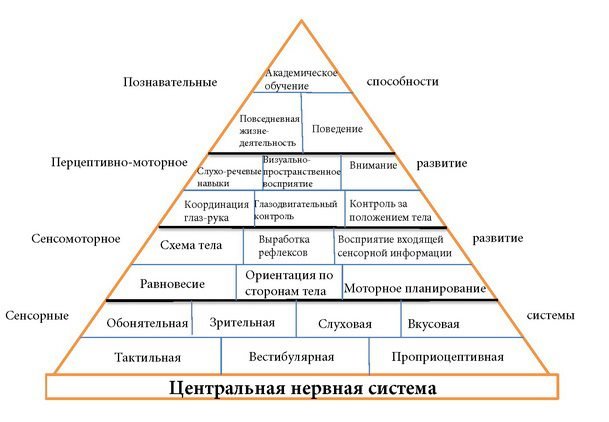 Задачи коррекционного воздействияСпособствовать: уходу ребенка от примитивной, однообразной деятельности и становлению направленной деятельности;переходу от пассивного к осознанному овладению режимных моментов, навыков;постепенному переходу от индивидуальных занятий к групповым.Этапы инклюзииНачальный Промежуточный Заключительный Начальный этапВизуальное расписание (Это набор карточек, либо написанных слов (подписей), на которые ориентируется ребенок во время самостоятельного выполнения задания).Прайминг (Это предварительное  обучение  необходимым навыкам, которые в ближайшем будущем понадобятся ребенку в общении или учебе)Использование подсказок (Вербальные (словесные подсказки); Визуальные (карточки, символы, иконки); Моделирование)Поощрения (Это предоставление положительного подкрепления  ребенку за проявление желаемого поведения или выполнение заданий)Обучение ключевым навыкам (Это стратегии, которые основываются на внутренней мотивации ребенка, и включают совместный выбор заданий, использование поощрений и моделирующих подсказок, которые являются предметом интереса ребенка)Промежуточный этапСоциальные истории (Совместное прочтение истории с ребенком и проверка понимания прочитанного; Обыгрывание ситуации)Включение посредством сверстников (Привлечение нормативно развивающихся сверстников к инклюзии)Обучение самоуправлению Включает в себя обучение ребенка тому, как отличать: - желательное поведение от нежелательного- оценивать собственное поведение- контролировать собственное поведение по прошествии времени.Заключительный этапСамоуправление Самоконтроль Методики и формы коррекционной работыПрикладной анализ поведения (ABA-терапия) При этом подходе все сложные навыки, включая речь, творческую игру, умение смотреть в глаза и другие, разбиваются на мелкие блоки - действия. Каждое действие разучивается с ребенком отдельно, затем действия соединяются в цепь, образуя сложное действие. Правильные действия закрепляются до автоматизма. Для достижения желаемого поведения используют подсказки и стимулыFloor Time (“игровое время”)Поведенческий метод, основанный на методах знании этапов развития ребенка (их выделено 6). В основе метода лежат две противоположные цели: следовать патологическим привычкам и использовать их для привлечения интереса и установления контакта.Система альтернативной коммуникации (PECS) PECS — система, которая позволяет ребёнку с нарушениями речи общаться при помощи карточек.Сенсорная интеграция  Так как у аутистов наблюдается нарушение обработки сенсорной информации, им необходим метод сенсорной интеграции, направленный на работу с телом ребенка. ЦЕЛЬ его заключается в снижении, или наоборот, в стимулировании чувствительности ребенка и оказании ему помощи в правильной обработке  информации.Арт-терапия,  Песочная терапияэто специализированная форма психотерапии, основанная на искусстве, в первую очередь изобразительной и творческой деятельности;ТрудотерапияФизиотерапияДельфинотерапия Иппотерапия Логопедическая коррекция и развитие речи Логопедическая работа отличается от традиционной в виду специфичности речевых расстройствПри правильной коррекционной работе дети с расстройствами аутистического спектра могут достигать неплохих результатов. В каждом конкретном случае результаты будут разные. Виды прогресса могут сменяться регрессом, так же как и у здоровых детей. Очень важны в работе с такими детьми твердость, настойчивость и требовательность учителя. Конечно, это очень хлопотно, как для родителей, так и для педагогов, важно помнить: добиваясь от ребенка правильного поведения, целенаправленной деятельности, мы формируем соответствующий стереотип, и ему так будет легче взаимодействовать, познавать мир, учиться. Используемые ресурсы:Материалы с курсов повышения квалификации от КГБУ «Краевого центра психолого-медико-социального сопровождения». Тема: «Особенности организации работы с детьми с РАС школьного возраста». 2016. http://s018.radikal.ru/i519/1304/3e/4bb97ff07cca.pnghttp://i022.radikal.ru/1304/0b/005110753ae9.pnghttp://img-fotki.yandex.ru/get/4126/981986.29/0_833e9_d1cacb4b_orig